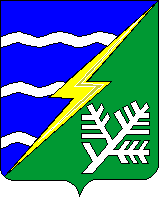 												ПРОЕКТСОБРАНИЕ ДЕПУТАТОВ КОНАКОВСКОГО РАЙОНАР Е Ш Е Н И Е___.___.2018 г.                                      г. Конаково                                          № _____О внесении изменений в Устав муниципального образования «Конаковский район» Тверской области В соответствии с Федеральным законом от 06.10.2003г. №131-Ф3 «Об общих принципах организации местного самоуправления в Российской Федерации», руководствуясь Уставом муниципального образования «Конаковский район» Тверской области, Собрание депутатов Конаковского района РЕШИЛО:1. Внести изменения в статьи 6, 7, 9, 16, 24, 27, 35, 39 Устава муниципального образования «Конаковский район» Тверской области согласно приложению.2. Направить настоящее решение в Управление Министерства юстиции Российской Федерации по Тверской области для государственной регистрации.3. Настоящее решение вступает в силу с момента подписания, за исключением пункта 1, который вступает в силу после государственной регистрации и официального опубликования, а так же п.30 ч.1 ст.6 Устава муниципального образования "Конаковский район" Тверской области, вступающего в силу с 01.05.2018 г.Глава Конаковского района							          Л.А.КозловаПриложение к решению Собрания депутатов Конаковского района№ _____ от ____.____.2018 г. Изменения в Устав муниципального образования «Конаковский район» Тверской области1. Статью 6 Устава изложить в следующей редакции:"Статья 6. Вопросы местного значения Конаковского района1. К вопросам местного значения Конаковского района относятся:1) составление и рассмотрение проекта бюджета Конаковского района, утверждение и исполнение бюджета Конаковского района, осуществление контроля за его исполнением, составление и утверждение отчета об исполнении бюджета Конаковского района;2) установление, изменение и отмена местных налогов и сборов Конаковского района;3) владение, пользование и распоряжение имуществом, находящимся в муниципальной собственности Конаковского района;4) организация в границах Конаковского района электро- и газоснабжения поселений в пределах полномочий, установленных законодательством Российской Федерации;5) дорожная деятельность в отношении автомобильных дорог местного значения вне границ населенных пунктов в границах Конаковского района, осуществление муниципального контроля за сохранностью автомобильных дорог местного значения вне границ населенных пунктов в границах Конаковского района, и обеспечение безопасности дорожного движения на них, а также осуществление иных полномочий в области использования автомобильных дорог и осуществления дорожной деятельности в соответствии с законодательством Российской Федерации;6) создание условий для предоставления транспортных услуг населению и организация транспортного обслуживания населения между поселениями в границах Конаковского района;7) участие в профилактике терроризма и экстремизма, а также в минимизации и (или) ликвидации последствий проявлений терроризма и экстремизма на территории Конаковского района;8) разработка и осуществление мер, направленных на укрепление межнационального и межконфессионального согласия, поддержку и развитие языков и культуры народов Российской Федерации, проживающих на территории Конаковского района, реализацию прав национальных меньшинств, обеспечение социальной и культурной адаптации мигрантов, профилактику межнациональных (межэтнических) конфликтов;9) участие в предупреждении и ликвидации последствий чрезвычайных ситуаций на территории Конаковского района;10) организация охраны общественного порядка на территории Конаковского района муниципальной милицией;11) предоставление помещения для работы на обслуживаемом административном участке Конаковского района сотруднику, замещающему должность участкового уполномоченного полиции;12) до 1 января 2017 года предоставление сотруднику, замещающему должность участкового уполномоченного полиции, и членам его семьи жилого помещения на период выполнения сотрудником обязанностей по указанной должности;13) организация мероприятий межпоселенческого характера по охране окружающей среды; 14) организация предоставления общедоступного и бесплатного дошкольного, начального общего, основного общего, среднего общего образования по основным общеобразовательным программам в муниципальных образовательных организациях (за исключением полномочий по финансовому обеспечению реализации основных общеобразовательных программ в соответствии с федеральными государственными образовательными стандартами), организация предоставления дополнительного образования детей в муниципальных образовательных организациях (за исключением дополнительного образования детей, финансовое обеспечение которого осуществляется органами государственной власти Тверской области), создание условий для осуществления присмотра и ухода за детьми, содержания детей в муниципальных образовательных организациях, а также осуществление в пределах своих полномочий мероприятий по обеспечению организации отдыха детей в каникулярное время, включая мероприятия по обеспечению безопасности их жизни и здоровья;15) создание условий для оказания медицинской помощи населению на территории Конаковского района (за исключением территорий поселений, включенных в утвержденный Правительством Российской Федерации перечень территорий, население которых обеспечивается медицинской помощью в медицинских организациях, подведомственных федеральному органу исполнительной власти, осуществляющему функции по медико-санитарному обеспечению населения отдельных территорий) в соответствии с территориальной программой государственных гарантий бесплатного оказания гражданам медицинской помощи;16) участие в организации деятельности по сбору (в том числе раздельному сбору), транспортированию, обработке, утилизации, обезвреживанию, захоронению твердых коммунальных отходов на территории Конаковского района;17) утверждение схем территориального планирования Конаковского района, утверждение подготовленной на основе схемы территориального планирования Конаковского района документации по планировке территории, ведение информационной системы обеспечения градостроительной деятельности, осуществляемой на территории Конаковского района, резервирование и изъятие земельных участков в границах Конаковского района для муниципальных нужд;18) утверждение схемы размещения рекламных конструкций, выдача разрешений на установку и эксплуатацию рекламных конструкций на территории Конаковского района, аннулирование таких разрешений, выдача предписаний о демонтаже самовольно установленных рекламных конструкций на территории Конаковского района, осуществляемые в соответствии с Федеральным законом от 13 марта 2006 № 38-ФЗ «О рекламе»;19) формирование и содержание муниципального архива, включая хранение архивных фондов поселений;20) содержание на территории Конаковского района межпоселенческих мест захоронения, организация ритуальных услуг;21) создание условий для обеспечения поселений, входящих в состав Конаковского района, услугами связи, общественного питания, торговли и бытового обслуживания;22) организация библиотечного обслуживания населения межпоселенческими библиотеками, комплектование и обеспечение сохранности их библиотечных фондов;23) создание условий для обеспечения поселений, входящих в состав Конаковского района, услугами по организации досуга и услугами организаций культуры;23.1) сохранение, использование и популяризация объектов культурного наследия (памятников истории и культуры), находящихся в собственности муниципального района, охрана объектов культурного наследия (памятников истории и культуры) местного (муниципального) значения, расположенных на территории муниципального района;24) создание условий для развития местного традиционного народного художественного творчества в поселениях, входящих в состав Конаковского  района;25) выравнивание уровня бюджетной обеспеченности поселений, входящих в состав Конаковского района, за счет средств бюджета Конаковского  района;26) организация и осуществление мероприятий по территориальной обороне и гражданской обороне, защите населения и территории Конаковского района от чрезвычайных ситуаций природного и техногенного характера;27) создание, развитие и обеспечение охраны лечебно-оздоровительных местностей и курортов местного значения на территории Конаковского района, а также осуществление муниципального контроля в области использования и охраны особо охраняемых природных территорий местного значения;28) организация и осуществление мероприятий по мобилизационной подготовке муниципальных предприятий и учреждений, находящихся на территории Конаковского района;29) осуществление мероприятий по обеспечению безопасности людей на водных объектах, охране их жизни и здоровья;30) создание условий для развития сельскохозяйственного производства в поселениях, расширения рынка сельскохозяйственной продукции, сырья и продовольствия, содействие развитию малого и среднего предпринимательства, оказание поддержки социально ориентированным некоммерческим организациям, благотворительной деятельности и добровольчеству (волонтерству);31) обеспечение условий для развития на территории Конаковского района физической культуры, школьного спорта и массового спорта, организация проведения официальных физкультурно-оздоровительных и спортивных мероприятий Конаковского района;32) организация и осуществление мероприятий межпоселенческого характера по работе с детьми и молодежью;33) осуществление в пределах, установленных водным законодательством Российской Федерации, полномочий собственника водных объектов, установление правил использования водных объектов общего пользования для личных и бытовых нужд, включая обеспечение свободного доступа граждан к водным объектам общего пользования и их береговым полосам;34) осуществление муниципального лесного контроля;35) обеспечение выполнения работ, необходимых для создания искусственных земельных участков для нужд Конаковского района, проведение открытого аукциона на право заключить договор о создании искусственного земельного участка в соответствии с федеральным законом;36) осуществление мер по противодействию коррупции в границах Конаковского района;37) осуществление муниципального земельного контроля на межселенной территории Конаковского района и на территории сельских поселений входящих в состав Конаковского района;38) организация в соответствии с Федеральным законом от 24 июля 2007 года № 221-ФЗ «О кадастровой деятельности» выполнения комплексных кадастровых работ и утверждение карты-плана территории;39) присвоение адресов объектам адресации, изменение, аннулирование адресов, присвоение наименований элементам улично-дорожной сети (за исключением автомобильных дорог федерального значения, автомобильных дорог регионального или межмуниципального значения), наименований элементам планировочной структуры в границах межселенной территории муниципального района, изменение, аннулирование таких наименований, размещение информации в государственном адресном реестре.2. Органы местного самоуправления Конаковского района вправе заключать соглашения с органами местного самоуправления отдельных поселений, входящих в состав Конаковского района, о передаче им осуществления части своих полномочий по решению вопросов местного значения за счет межбюджетных трансфертов, предоставляемых из бюджета Конаковского района в бюджеты соответствующих поселений в соответствии с Бюджетным кодексом Российской Федерации.Указанные соглашения должны заключаться на определенный срок, содержать положения, устанавливающие основания и порядок прекращения их действия, в том числе досрочного, порядок определения ежегодного объема межбюджетных трансфертов, необходимых для осуществления передаваемых полномочий, а также предусматривать финансовые санкции за неисполнение соглашений. Порядок заключения соглашений определяется Собранием депутатов Конаковского района.Для осуществления переданных в соответствии с указанными соглашениями полномочий органы местного самоуправления муниципального образования имеют право дополнительно использовать собственные материальные ресурсы и финансовые средства в случаях и порядке, предусмотренных решением представительного органа муниципального образования.".2. Статью 7 Устава изложить в следующей редакции:" Статья 7. Права органов местного самоуправления Конаковского района на решение вопросов, не отнесенных к вопросам местного значения муниципальных районов1. Органы местного самоуправления Конаковского района имеют право на:1) создание музеев Конаковского района;2) участие в осуществлении деятельности по опеке и попечительству;3) создание условий для осуществления деятельности, связанной с реализацией прав местных национально-культурных автономий на территории Конаковского района;4) оказание содействия национально-культурному развитию народов Российской Федерации и реализации мероприятий в сфере межнациональных отношений на территории Конаковского района;5) осуществление функций учредителя муниципальных образовательных организаций высшего образования, находящихся в их ведении по состоянию на 31 декабря 2008 года;6) создание условий для развития туризма;7) оказание поддержки общественным наблюдательным комиссиям, осуществляющим общественный контроль за обеспечением прав человека и содействие лицам, находящимся в местах принудительного содержания;8) оказание поддержки общественным объединениям инвалидов, а также созданным общероссийскими общественными объединениями инвалидов организациям в соответствии с Федеральным законом от 24 ноября 1995 года № 181-ФЗ «О социальной защите инвалидов в Российской Федерации»;9) осуществление мероприятий, предусмотренных Федеральным законом «О донорстве крови и ее компонентов»;10) создание условий для организации проведения независимой оценки качества условий оказания услуг организациями в порядке и на условиях, которые установлены федеральными законами, а также применение результатов независимой оценки качества условий оказания услуг организациями при оценке деятельности руководителей подведомственных организаций и осуществление контроля за принятием мер по устранению недостатков, выявленных по результатам независимой оценки качества условий оказания услуг организациями, в соответствии с федеральными законами;11) совершение нотариальных действий, предусмотренных законодательством, в случае отсутствия в расположенном на межселенной территории населенном пункте нотариуса;12) осуществление мероприятий в сфере профилактики правонарушений, предусмотренных Федеральным законом "Об основах системы профилактики правонарушений в Российской Федерации";13) оказание содействия развитию физической культуры и спорта инвалидов, лиц с ограниченными возможностями здоровья, адаптивной физической культуры и адаптивного спорта.2. Органы местного самоуправления Конаковского района вправе решать вопросы, указанные в пункте 1 настоящей статьи, участвовать в осуществлении иных государственных полномочий (не переданных им в соответствии со статьей 19 федерального закона от 06.10.2003 №131-ФЗ), если это участие предусмотрено федеральными законами, а также решать иные вопросы, не отнесенные к компетенции органов местного самоуправления других муниципальных образований, органов государственной власти и не исключенные из их компетенции федеральными законами и законами Тверской области, за счет доходов бюджета Конаковского района, за исключением межбюджетных трансфертов, предоставленных из бюджетов бюджетной системы Российской Федерации, и поступлений налоговых доходов по дополнительным нормативам отчислений.".3. Статью 9 Устава изложить в следующей редакции:"Статья 9. Полномочия органов местного самоуправления Конаковского района по решению вопросов местного значения1. В целях решения вопросов местного значения органы местного самоуправления Конаковского района обладают следующими полномочиями:1) принятие Устава Конаковского района и внесение в него изменений и дополнений, издание муниципальных правовых актов Конаковского района;2) установление официальных символов Конаковского района;3) создание муниципальных предприятий и учреждений, осуществление финансового обеспечения деятельности муниципальных казенных учреждений и финансового обеспечения выполнения муниципального задания бюджетными и автономными муниципальными учреждениями, а также осуществление закупок товаров, работ, услуг для обеспечения муниципальных нужд;4) установление тарифов на услуги, предоставляемые муниципальными предприятиями и учреждениями, и работы, выполняемые муниципальными предприятиями и учреждениями, если иное не предусмотрено федеральными законами;5) регулирование тарифов на подключение к системе коммунальной инфраструктуры, тарифов организаций коммунального комплекса на подключение, надбавок к тарифам на товары и услуги организаций коммунального комплекса, надбавок к ценам (тарифам) для потребителей; 5.1) в сфере стратегического планирования, предусмотренными федеральным законом от 28 июня 2014 года N 172-ФЗ "О стратегическом планировании в Российской Федерации";6) организационное и материально-техническое обеспечение подготовки и проведения муниципальных выборов, местного референдума, голосования по отзыву Главы Конаковского района, голосования по вопросам изменения границ Конаковского района, преобразования Конаковского района;7) организация сбора статистических показателей, характеризующих состояние экономики и социальной сферы Конаковского района, и предоставление указанных данных органам государственной власти в порядке, установленном Правительством Российской Федерации;8) учреждение печатного средства массовой информации для опубликования муниципальных правовых актов, обсуждения проектов муниципальных правовых актов по вопросам местного значения, доведения до сведения жителей Конаковского района официальной информации о социально-экономическом и культурном развитии Конаковского района, о развитии его общественной инфраструктуры и иной официальной информации;9) осуществление международных и внешнеэкономических связей в соответствии с федеральными законами;10) организация профессионального образования и дополнительного профессионального образования Главы Конаковского района, депутатов Собрания депутатов Конаковского района, муниципальных служащих Конаковского района и работников муниципальных учреждений Конаковского района, организация подготовки кадров для муниципальной службы в порядке, предусмотренном законодательством Российской Федерации об образовании и законодательством Российской Федерации о муниципальной службе;11) утверждение и реализация муниципальных программ в области энергосбережения и повышения энергетической эффективности, организация проведения энергетического обследования многоквартирных домов, помещения в которых составляют муниципальный жилищный фонд в границах Конаковского района, организация и проведение иных мероприятий, предусмотренных законодательством об энергосбережении и о повышении энергетической эффективности;12) иными полномочиями в соответствии с федеральным законом от 06.10.2003 №131-ФЗ и настоящим Уставом.2. Полномочия органов местного самоуправления, установленные настоящей статьей, осуществляются органами местного самоуправления Конаковского района самостоятельно. Подчиненность органа местного самоуправления или должностного лица местного самоуправления одного муниципального образования органу местного самоуправления или должностному лицу местного самоуправления другого муниципального образования не допускается.".4. Статью 16 Устава изложить в следующей редакции:"Статья 16. Публичные слушания1. Для обсуждения проектов муниципальных правовых актов по вопросам местного значения с участием жителей Конаковского района могут проводиться публичные слушания.2. Публичные слушания проводятся по инициативе населения Конаковского района, Собрания депутатов Конаковского района или Главы Конаковского района.Публичные слушания, проводимые по инициативе населения или Собрания депутатов Конаковского района, назначаются Собранием депутатов Конаковского района, а по инициативе Главы Конаковского района – Главой Конаковского района.3. На публичные слушания в обязательном порядке выносятся:1) проект Устава МО «Конаковский район» Тверской области, а также проект муниципального правового акта о внесении изменений и дополнений в Устав МО «Конаковский район» Тверской области, кроме случаев, когда в устав МО «Конаковский район» Тверской области вносятся изменения в форме точного воспроизведения положений Конституции Российской Федерации, федеральных законов, конституции (устава) или законов субъекта Российской Федерации в целях приведения данного устава в соответствие с этими нормативными правовыми актами;2) проект местного бюджета и отчет о его исполнении; 3) проект стратегии социально-экономического развития МО «Конаковский район» Тверской области;4) вопросы о преобразовании МО «Конаковский район» Тверской области, за исключением случаев, если в соответствии со статьей 13 федерального закона от 06.10.2003 N 131-ФЗ для преобразования муниципального образования требуется получение согласия населения муниципального образования, выраженного путем голосования либо на сходах граждан.4. Порядок организации и проведения публичных слушаний определяется решением Собрания депутатов Конаковского района и должен предусматривать заблаговременное оповещение жителей Конаковского района о времени и месте проведения публичных слушаний, заблаговременное ознакомление с проектом муниципального правового акта, другие меры, обеспечивающие участие в публичных слушаниях жителей Конаковского района, опубликование результатов публичных слушаний, включая мотивированное обоснование принятых решений.5. По проектам генеральных планов, проектам правил землепользования и застройки, проектам планировки территории, проектам межевания территории, проектам правил благоустройства территорий, проектам, предусматривающим внесение изменений в один из указанных утвержденных документов, проектам решений о предоставлении разрешения на условно разрешенный вид использования земельного участка или объекта капитального строительства, проектам решений о предоставлении разрешения на отклонение от предельных параметров разрешенного строительства, реконструкции объектов капитального строительства, вопросам изменения одного вида разрешенного использования земельных участков и объектов капитального строительства на другой вид такого использования при отсутствии утвержденных правил землепользования и застройки проводятся публичные слушания, порядок организации и проведения которых определяется нормативным правовым актом Собрания депутатов Конаковского района с учетом положений законодательства о градостроительной деятельности.".5. Статью 24 Устава изложить в следующей редакции:"Статья 24. Компетенция Собрания депутатов Конаковского района1. В исключительной компетенции Собрания депутатов Конаковского района находятся:1) принятие Устава Конаковского района и внесение в него изменений и дополнений;2) утверждение бюджета Конаковского района и отчета о его исполнении;3) установление, изменение и отмена местных налогов и сборов в соответствии с законодательством Российской Федерации о налогах и сборах;4) утверждение стратегии социально-экономического развития Конаковского района;5) определение порядка управления и распоряжения имуществом, находящимся в муниципальной собственности Конаковского района;6) определение порядка принятия решений о создании, реорганизации и ликвидации муниципальных предприятий Конаковского района, а также об установлении тарифов на услуги муниципальных предприятий и учреждений Конаковского района, выполнение работ, за исключением случаев, предусмотренных федеральными законами;7) определение порядка участия Конаковского района в организациях межмуниципального сотрудничества;8) определение порядка материально-технического и организационного обеспечения деятельности органов местного самоуправления Конаковского района;9) контроль за исполнением органами местного самоуправления и должностными лицами местного самоуправления Конаковского района полномочий по решению вопросов местного значения;10) принятие решения об удалении Главы Конаковского района в отставку;11) утверждение правил благоустройства территории муниципального образования.2. К полномочиям Собрания депутатов Конаковского района относятся:1) утверждение Регламента Собрания депутатов Конаковского района, внесение в него изменений и дополнений;2) утверждение Положения об аппарате Собрания депутатов Конаковского района, внесение в него изменений и дополнений;3) утверждение порядка внесения на рассмотрение Собрания депутатов Конаковского района проектов решений Собрания депутатов Конаковского района в порядке правотворческой инициативы;4) принятие решения о самороспуске Собрания депутатов Конаковского района;5) принятие решения о прекращении полномочий депутатов Собрания Конаковского района в случаях, предусмотренных настоящим Уставом;6) образование и упразднение постоянных и временных комиссий Собрания депутатов Конаковского района, изменение их состава;7) согласование кандидатур первого заместителя главы Администрации Конаковского района, заместителей главы Администрации Конаковского района;8) заслушивание ежегодных отчетов Главы Конаковского района о результатах его деятельности, деятельности Администрации Конаковского района, в том числе о решении вопросов, поставленных Собранием депутатов Конаковского района;9) назначение муниципальных выборов депутатов Собрания депутатов Конаковского района;10) определение порядка учета предложений по проекту Устава Конаковского района, проекту решения Собрания депутатов Конаковского района о внесении изменений и дополнений в Устав Конаковского района, а также порядка участия граждан в обсуждении указанных проектов;11) принятие решения о назначении местного референдума в Конаковском районе;12) установление порядка осуществления правотворческой инициативы граждан, проживающих на территории Конаковского района;13) определение порядка назначения и проведения публичных слушаний, собраний, конференций, опросов граждан в Конаковском районе;14) принятие решений, связанных с изменением границ Конаковского района, преобразованием Конаковского района;15) установление официальных символов Конаковского района и порядок официального использования указанных символов;16) утверждение схем территориального планирования Конаковского района;17) установление правил использования водных объектов общего пользования для личных и бытовых нужд;18) учреждение печатного средства массовой информации для опубликования муниципальных правовых актов, обсуждения проектов муниципальных правовых актов по вопросам местного значения, доведения до сведения жителей Конаковского района официальной информации о социально-экономическом и культурном развитии Конаковского района, о развитии его общественной инфраструктуры и иной официальной информации;19) установление порядка создания музеев Конаковского района;20) осуществление права законодательной инициативы в Законодательном собрании Тверской области в соответствии с Уставом Тверской области;21) принятие решений по протестам и представлениям прокурора на решения Собрания депутатов Конаковского района;22) определение порядка заключения соглашений с органами местного самоуправления отдельных поселений, входящих в состав Конаковского района, о передаче осуществления части полномочий по решению вопросов местного значения;23) иные полномочия, отнесенные федеральными законами и принимаемыми в соответствии с ними законами Тверской области и настоящим Уставом к полномочиям представительных органов местного самоуправления муниципального района.".6. Статью 27 Устава изложить в следующей редакции:"Статья 27. Глава Конаковского района1. Глава Конаковского района является высшим должностным лицом Конаковского района, наделяется настоящим Уставом в соответствии с федеральным законом от 06.10.2003 №131-ФЗ собственными полномочиями по решению вопросов местного значения.2. Глава Конаковского района избирается сроком на 5 лет Собранием депутатов Конаковского района из числа кандидатов, представленных конкурсной комиссией по результатам конкурса. 3. Порядок проведения конкурса по отбору кандидатур на должность Главы Конаковского района устанавливается Собранием депутатов Конаковского района. Порядок проведения конкурса должен предусматривать опубликование условий конкурса, сведений о дате, времени и месте его проведения не позднее чем за 20 дней до дня проведения конкурса.Общее число членов конкурсной комиссии в Конаковском районе устанавливается Собранием депутатов Конаковского района, при этом половина членов конкурсной комиссии назначается Собранием депутатов Конаковского района, а другая половина – Губернатором Тверской области.4. Решение Собрания депутатов Конаковского района о назначении на должность Главы Конаковского района принимается на сессии Собрания депутатов Конаковского района, на которой присутствуют не менее двух третьих от установленного числа депутатов Собрания депутатов Конаковского района. На должность Главы Конаковского района избирается лицо из числа кандидатов, представленных конкурсной комиссией по результатам конкурса, набравшее в ходе открытого голосования более половины голосов от установленного числа депутатов Собрания депутатов Конаковского района.Собранию депутатов Конаковского района для проведения голосования по кандидатурам на должность Главы Конаковского района представляется не менее двух зарегистрированных конкурсной комиссией кандидатов.5. Полномочия Главы Конаковского района начинаются со дня вступления его в должность и прекращаются в день вступления в должность вновь избранного Главы Конаковского района. Днем вступления в должность вновь избранного Главы Конаковского района считается день, следующий за днем его избрания на сессии Собрания депутатов Конаковского района. 6. Глава Конаковского района возглавляет Администрацию Конаковского района.7. Глава Конаковского района должен соблюдать ограничения, запреты, исполнять обязанности, которые установлены Федеральным законом от 25 декабря 2008 года N 273-ФЗ "О противодействии коррупции", Федеральным законом от 3 декабря 2012 года N 230-ФЗ "О контроле за соответствием расходов лиц, замещающих государственные должности, и иных лиц их доходам", Федеральным законом от 7 мая 2013 года N 79-ФЗ "О запрете отдельным категориям лиц открывать и иметь счета (вклады), хранить наличные денежные средства и ценности в иностранных банках, расположенных за пределами территории Российской Федерации, владеть и (или) пользоваться иностранными финансовыми инструментами".8. Глава Конаковского района подконтролен и подотчетен населению Конаковского района и Собранию депутатов Конаковского района. 9. Глава Конаковского района представляет Собранию депутатов Конаковского района ежегодные отчеты о результатах своей деятельности, о результатах деятельности Администрации Конаковского района, в том числе о решении вопросов, поставленных Собранием депутатов Конаковского района.10. Глава Конаковского района в пределах полномочий, установленных федеральным законом от 06.10.2003 №131-ФЗ:1) представляет Конаковский район в отношениях с органами местного самоуправления других муниципальных образований, органами государственной власти, гражданами и организациями, без доверенности действует от имени Конаковского района;2) подписывает и обнародует в порядке, установленном настоящим Уставом, решения Собранием депутатов Конаковского района;3) издает в пределах своих полномочий правовые акты Конаковского района;4) вправе требовать созыва внеочередной сессии Собрания депутатов Конаковского района;5) обеспечивает осуществление органами местного самоуправления Конаковского района полномочий по решению вопросов местного значения и отдельных государственных полномочий, переданных органам местного самоуправления федеральными законами и законами Тверской области;6) решает иные вопросы, возложенные на него законодательством.11. Полномочия Главы Конаковского района прекращаются досрочно в случае:1) смерти;2) отставки по собственному желанию;3) удаления в отставку в соответствии со статьей 74.1 федерального закона от 06.10.2003 №131-ФЗ;4) отрешения от должности в соответствии со статьей 74 федерального закона от 06.10.2003 №131-ФЗ;5) признания судом недееспособным или ограниченно дееспособным;6) признания судом безвестно отсутствующим или объявления умершим;7) вступления в отношении его в законную силу обвинительного приговора суда;8) выезда за пределы Российской Федерации на постоянное место жительства;9) прекращения гражданства Российской Федерации, прекращения гражданства иностранного государства – участника международного договора Российской Федерации, в соответствии с которым иностранный гражданин имеет право быть избранным в органы местного самоуправления, приобретения им гражданства иностранного государства либо получения им вида на жительство или иного документа, подтверждающего право на постоянное проживание гражданина Российской Федерации на территории иностранного государства, не являющегося участником международного договора Российской Федерации, в соответствии с которым гражданин Российской Федерации, имеющий гражданство иностранного государства, имеет право быть избранным в органы местного самоуправления;10) установленной в судебном порядке стойкой неспособности по состоянию здоровья осуществлять полномочия Главы Конаковского района;11) преобразования Конаковского района, осуществляемого в соответствии со статьей 13 федерального закона от 06.10.2003 №131-ФЗ;12) увеличения численности избирателей Конаковского района более чем на 25 процентов, произошедшего вследствие изменения границ Конаковского района.12. Полномочия Главы Конаковского района прекращаются досрочно в случае несоблюдения ограничений, запретов, неисполнения обязанностей, установленных Федеральным законом от 25 декабря 2008 года N 273-ФЗ "О противодействии коррупции", Федеральным законом от 3 декабря 2012 года N 230-ФЗ "О контроле за соответствием расходов лиц, замещающих государственные должности, и иных лиц их доходам", Федеральным законом от 7 мая 2013 года N 79-ФЗ "О запрете отдельным категориям лиц открывать и иметь счета (вклады), хранить наличные денежные средства и ценности в иностранных банках, расположенных за пределами территории Российской Федерации, владеть и (или) пользоваться иностранными финансовыми инструментами"; а так же в случае несоблюдения ограничений, установленных федеральным законом от 06.10.2003 № 131-ФЗ.13. Полномочия Главы Конаковского района прекращаются досрочно в связи с утратой доверия Президента Российской Федерации в случаях несоблюдения Главой Конаковского района, его супругой(ом) и несовершеннолетними детьми запрета, установленного Федеральным законом «О запрете отдельным категориям лиц открывать и иметь счета (вклады), хранить наличные денежные средства и ценности в иностранных банках, расположенных за пределами территории Российской Федерации, владеть и (или) пользоваться иностранными финансовыми инструментами».14. Вопрос о принятии отставки по собственному желанию Главы Конаковского района рассматривается на сессии Собрания депутатов Конаковского района, на которой присутствуют не менее двух третьих от установленного числа депутатов Собрания депутатов Конаковского района. Данное решение считается принятым, если за него проголосовало более половины голосов от установленного числа депутатов Собрания депутатов Конаковского района.15. В случае, если Глава Конаковского района, полномочия которого прекращены досрочно на основании правового акта высшего должностного лица Тверской области (руководителя высшего исполнительного органа государственной власти Тверской области) об отрешении от должности Главы Конаковского района либо на основании решения Собрания депутатов Конаковского района  об удалении Главы Конаковского района в отставку, обжалует данные правовой акт или решение в судебном порядке, Собрание депутатов Конаковского района не вправе принимать решение об избрании Главы Конаковского района, избираемого Собранием депутатов Конаковского района из своего состава или из числа кандидатов, представленных конкурсной комиссией по результатам конкурса, до вступления решения суда в законную силу.В случае досрочного прекращения полномочий Главы Конаковского района избрание Главы Конаковского района осуществляется не позднее чем через шесть месяцев со дня такого прекращения полномочий.При этом если до истечения срока полномочий Собрания депутатов Конаковского района осталось менее шести месяцев, избрание Главы Конаковского района из числа кандидатов, представленных конкурсной комиссией по результатам конкурса осуществляется в течение трех месяцев со дня избрания Собрания депутатов Конаковского района в правомочном составе.16. В случае досрочного прекращения полномочий Главы Конаковского района, либо применения к нему по решению суда мер процессуального принуждения в виде заключения под стражу или временного отстранения от должности, а также в случае его временного отсутствия (отпуск, болезнь, нахождение в командировке и др.) полномочия Главы Конаковского района исполняет первый заместитель главы Администрации Конаковского района, а в случае отсутствия первого заместителя главы Администрации Конаковского района полномочия Главы Конаковского района исполняет один из заместителей главы Администрации Конаковского района, уполномоченный на это решением Собрания депутатов Конаковского района.".7. Статью 35 Устава изложить в следующей редакции:"Статья 35. Принятие Устава муниципального образования «Конаковский район» Тверской области, внесение в Устав муниципального образования «Конаковский район» Тверской области изменений и дополнений1. Устав Конаковского района принимается Собранием депутатов Конаковского района.2. Проект Устава Конаковского района, проект решения Собрания депутатов Конаковского района о внесении изменений и дополнений в Устав Конаковского района не позднее чем за 30 дней до дня рассмотрения вопроса о принятии Устава Конаковского района, внесении изменений и дополнений в Устав Конаковского района подлежат официальному опубликованию с одновременным опубликованием установленного Собранием депутатов Конаковского района порядка учета предложений по проекту указанного Устава, проекту указанного решения Собрания депутатов Конаковского района, а также порядка участия граждан в его обсуждении. Не требуется официальное опубликование порядка учета предложений по проекту решения Собрания депутатов Конаковского района о внесении изменений и дополнений в Устав Конаковского района, а также порядка участия граждан в его обсуждении в случае, когда в Устав Конаковского района вносятся изменения в форме точного воспроизведения положений Конституции Российской Федерации, федеральных законов, Устава Тверской области или законов Тверской области в целях приведения Устава Конаковского района в соответствие с этими нормативными правовыми актами.3. Устав Конаковского района, решение Собрания депутатов Конаковского района о внесении изменений и дополнений в Устав Конаковского района принимаются большинством в две трети голосов от установленной численности депутатов Собрания депутатов Конаковского района.4. Устав Конаковского района, решение Собрания депутатов Конаковского района о внесении изменений и дополнений в Устав Конаковского района подлежат официальному опубликованию после их государственной регистрации и вступают в силу после их официального опубликования.Изменения и дополнения, внесенные в Устав Конаковского района и изменяющие структуру органов местного самоуправления Конаковского района, разграничение полномочий между органами местного самоуправления (за исключением случаев приведения устава муниципального образования в соответствие с федеральными законами, а также изменения полномочий, срока полномочий, порядка избрания выборных должностных лиц местного самоуправления Конаковского района), вступают в силу после истечения срока полномочий Собрания депутатов Конаковского района, принявшего решение о внесении в Устав Конаковского района указанных изменений и дополнений.Изменения и дополнения, внесенные в Устав Конаковского района и предусматривающие создание контрольно-счетного органа муниципального образования, вступают в силу в порядке, предусмотренном абзацем первым пункта 4 настоящей статьи.".8. Статью 39 Устава изложить в следующей редакции:"Статья 39. Вступление в силу муниципальных правовых актов Конаковского района1. Устав Конаковского района и решение Собрания депутатов Конаковского района о внесении изменений и дополнений в Устав Конаковского района вступают в силу в порядке, установленном настоящим Уставом.2. Решения (правовые акты), принятые на местном референдуме вступают в силу после официального опубликования итогов местного референдума и принятого на нем решения (правового акта), если этим решением (правовым актом) не установлен иной срок вступления его в силу. 3. Решения Собрания депутатов Конаковского района, являющиеся нормативными правовыми актами, вступают в силу после их подписания Главой Конаковского района и обнародования, если этими решениями не установлены иные сроки.Решения Собрания депутатов Конаковского района ненормативного характера вступают в силу после их подписания председателем Собрания Конаковского района, если этими решениями не установлены иные сроки.Решения Собрания депутатов Конаковского района о налогах и сборах вступают в силу в соответствии с Налоговым кодексом Российской Федерации.4. Правовые акты Главы Конаковского района, а также правовые акты Администрации Конаковского района вступают в силу после их подписания Главой Конаковского района, если этими актами не установлены иные сроки. 5. Иные правовые акты Конаковского района, предусмотренные настоящим Уставом, вступают в силу с момента их подписания, если этими актами не установлены иные сроки.6. Муниципальные правовые акты Конаковского района вступают в силу в порядке, установленном настоящим Уставом, за исключением решений Собрания депутатов Конаковского района о налогах и сборах, которые вступают в силу в соответствии с Налоговым кодексом Российской Федерации.7. Нормативные правовые акты Конаковского района, затрагивающие права, свободы и обязанности человека и гражданина, устанавливающие правовой статус организаций, учредителем которых выступает муниципальное образование, а также соглашения, заключаемые между органами местного самоуправления, вступают в силу после их официального опубликования.".